https://civilhetes.net/megkezdte-a-vegso-visszaszamlalast-a-2018-as-phjongcshangi-teli-olimpiai-jatekokig-a-bridgestone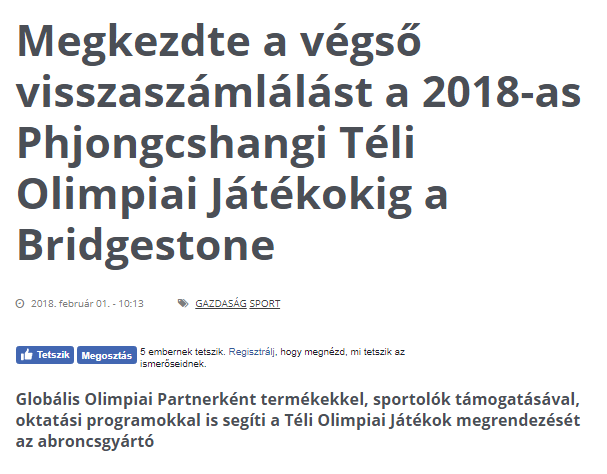 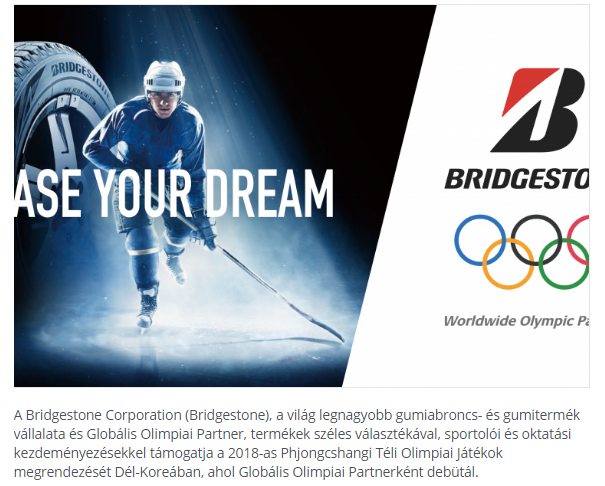 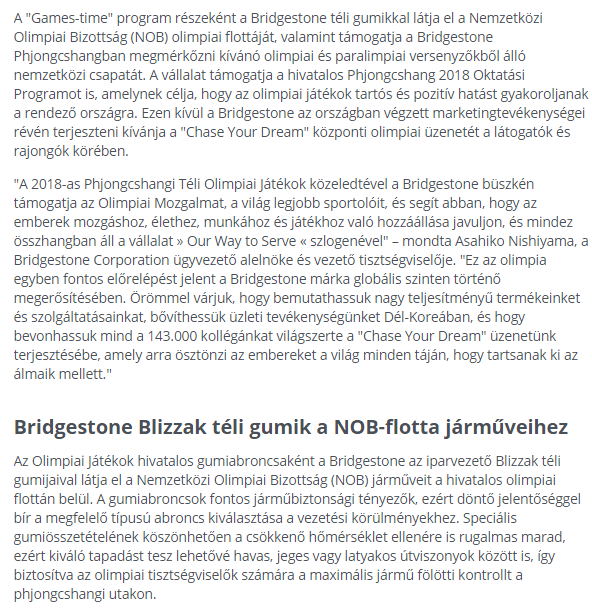 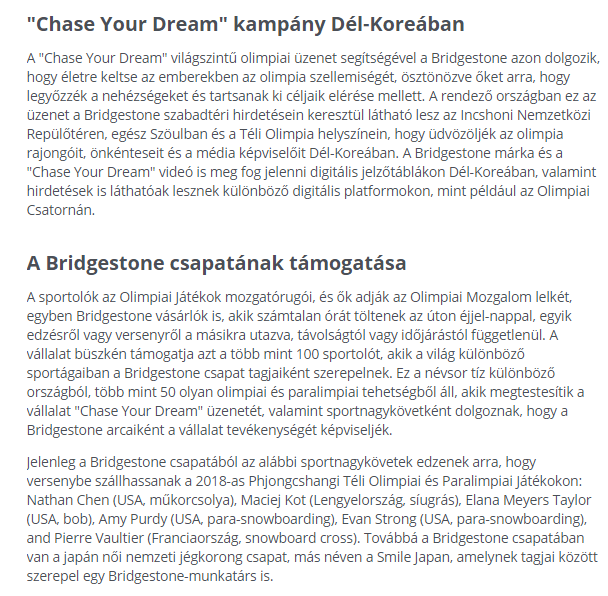 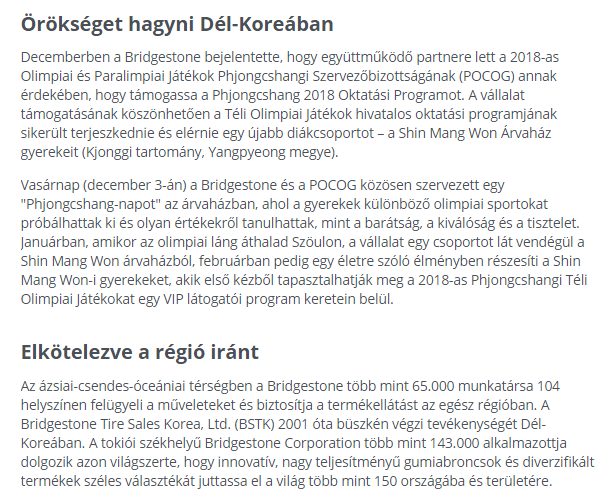 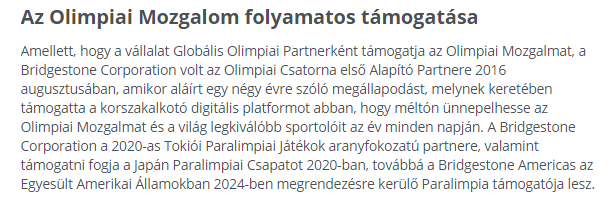 http://bdpst24.hu/2018/02/01/megkezdte-a-vegso-visszaszamlalast-a-2018-as-phjongcshangi-teli-olimpiai-jatekokig-a-bridgestone/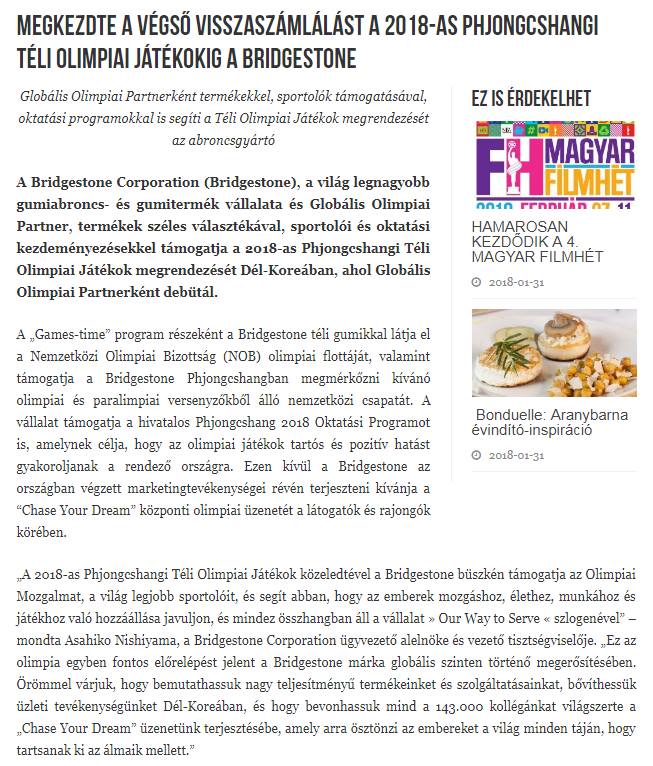 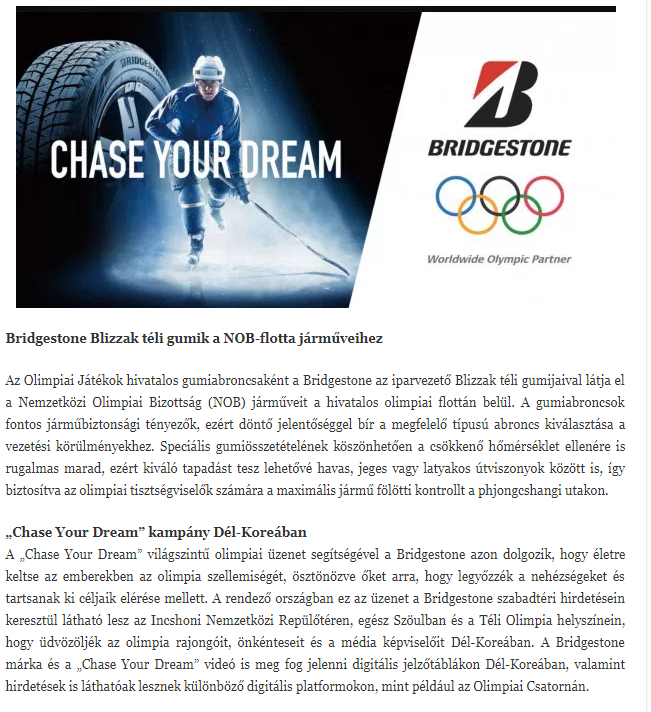 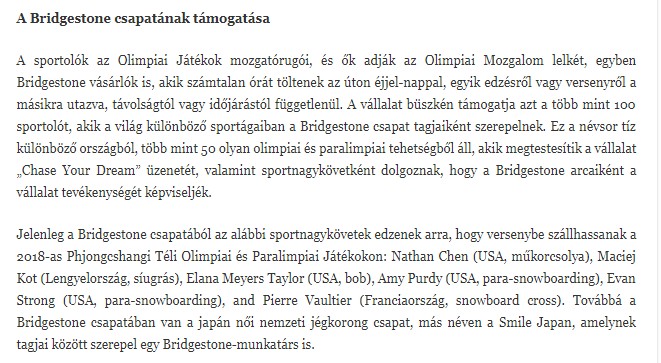 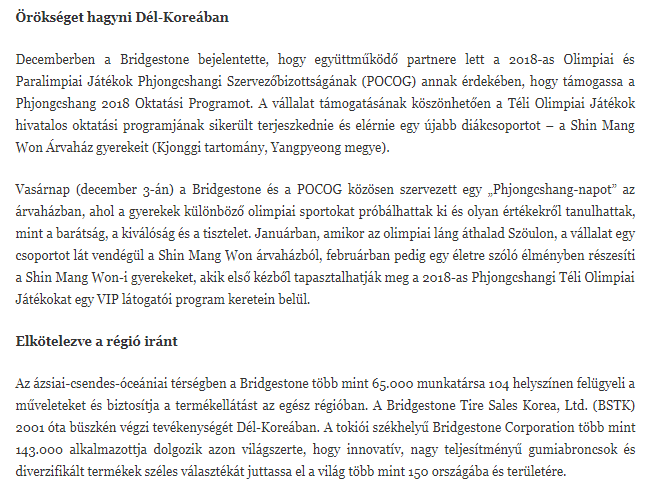 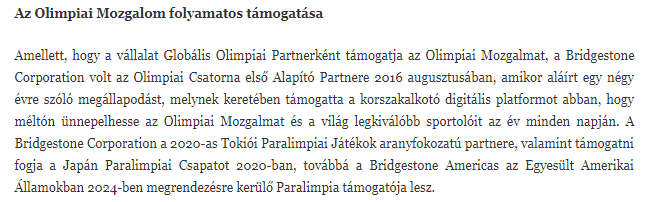 http://www.mediapiac.com/marketing/Megkezdte-a-vegso-visszaszamlalast-a-Bridgestone/25036/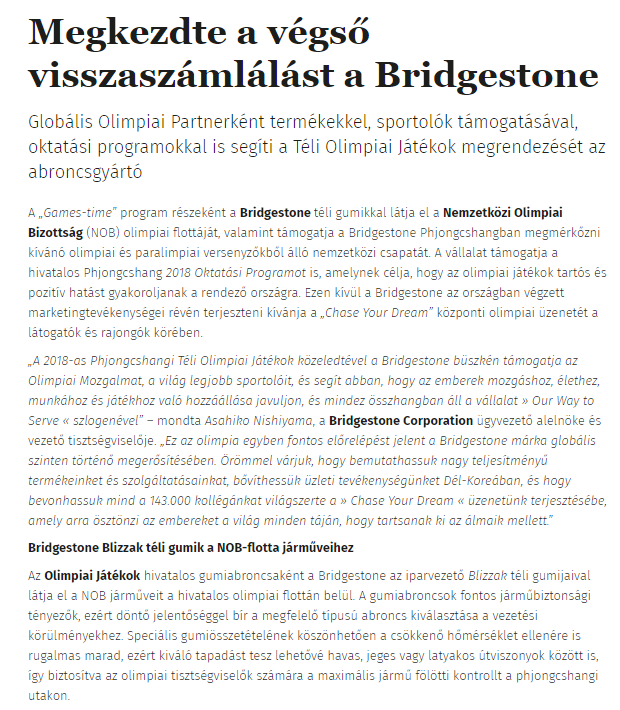 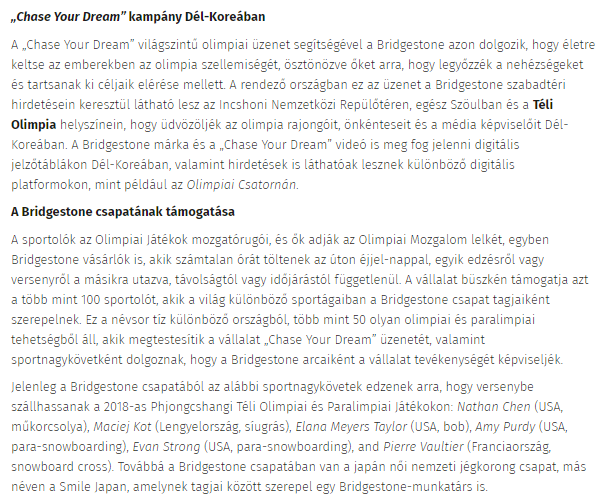 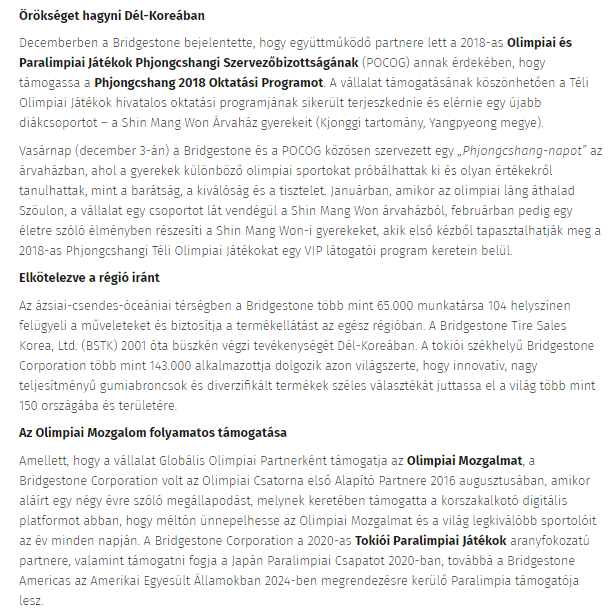 https://autosvilag.com/h%C3%ADrek/1767-bridgestone-%E2%80%93-ir%C3%A1ny-az-olimpia.html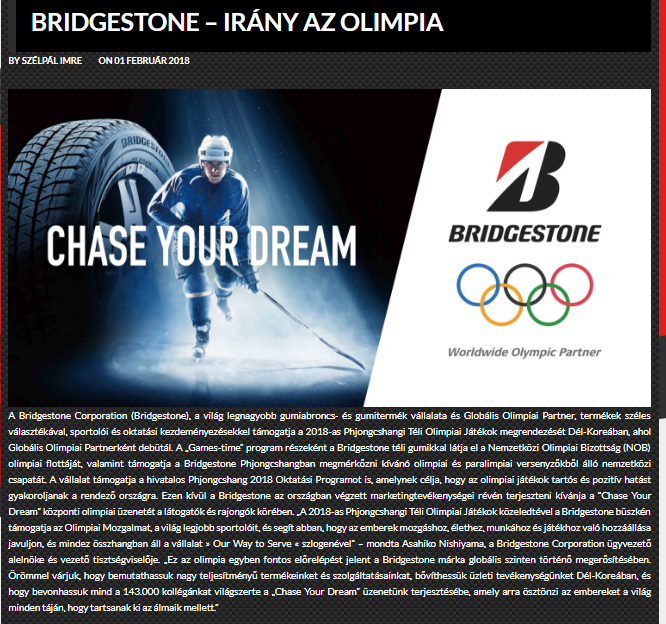 http://hirek.sztradaradio.hu/2018/02/01/megkezdte-a-vegso-visszaszamlalast-a-2018-as-phjongcshangi-teli-olimpiai-jatekokig-a-bridgestone/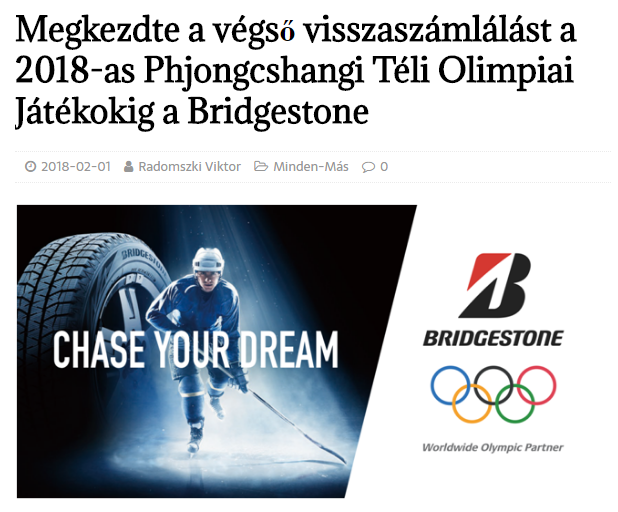 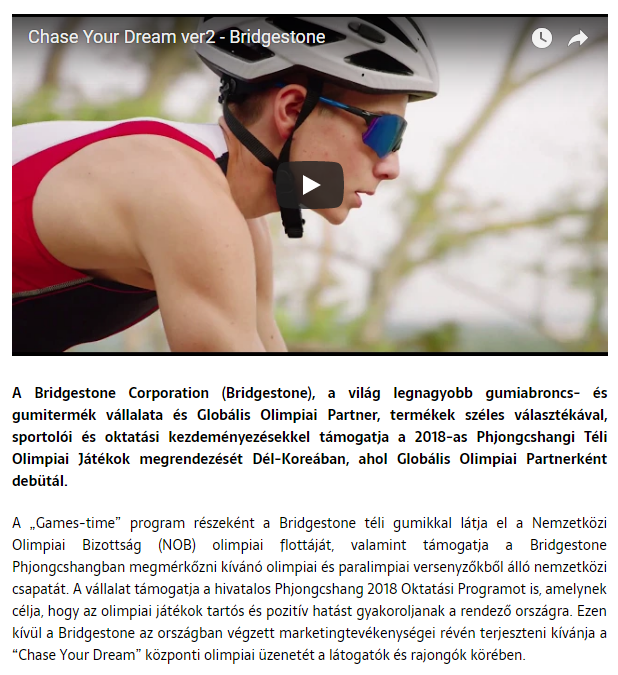 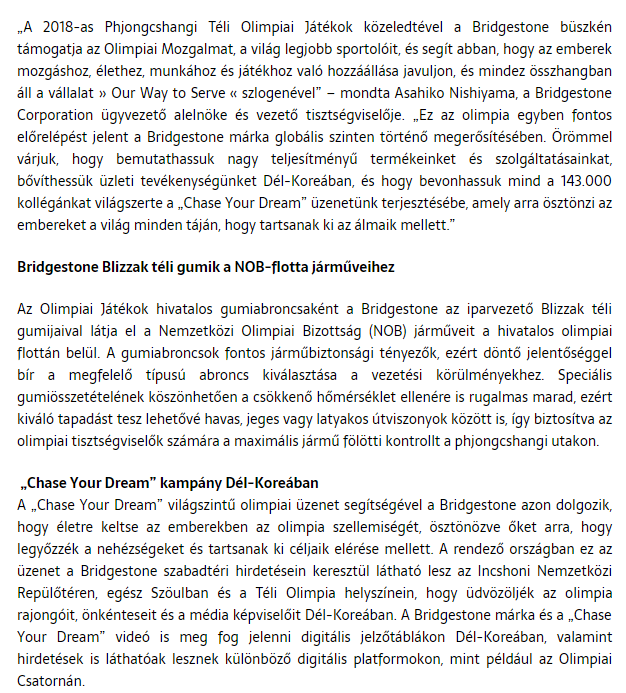 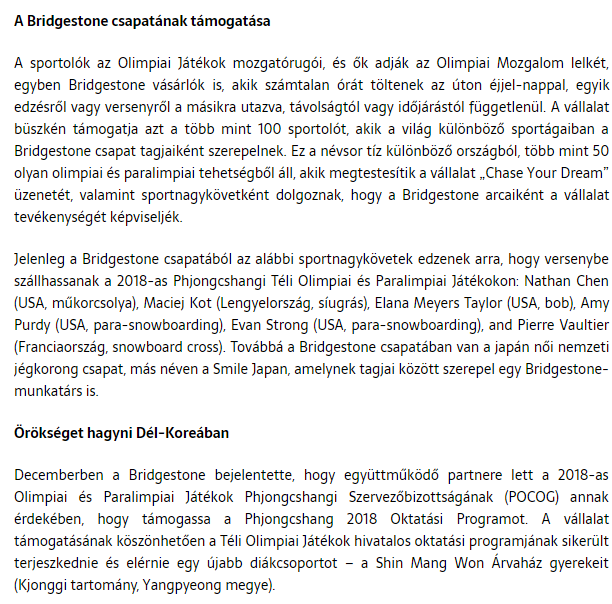 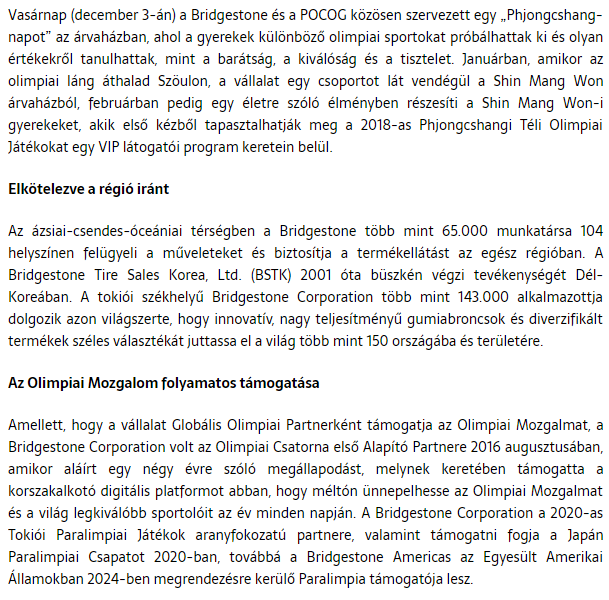 https://www.facebook.com/sztradaradio/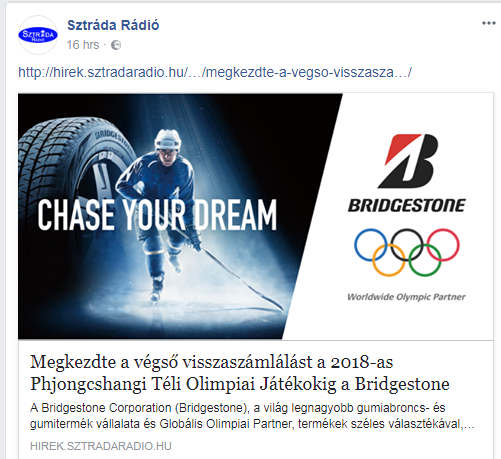 MEDIA:Civilhetes.huMEDIA SPECIFICSMEDIA SPECIFICSDATE:01.02.2017TYPE:OnlinePAGE:-Reach:N/AAd value (€)N/AFREQUENCY:HEADLINE: Bridgestone Celebrates Final Countdown to Olympic Winter Games PyeongChang 2018Bridgestone Celebrates Final Countdown to Olympic Winter Games PyeongChang 2018Bridgestone Celebrates Final Countdown to Olympic Winter Games PyeongChang 2018SUMMARY:As part of its Games-time program, Bridgestone is supplying winter tires for the International Olympic Committee (IOC) vehicles within the Olympic fleet, and is supporting Team Bridgestone -- a global roster of Olympic and Paralympic hopefuls aiming to compete in PyeongChang. Additionally, the company is proud to support the official PyeongChang 2018 Education Program to help the Games leave a lasting, positive impact in the host country, and it plans to share its core Olympic message, “Chase Your Dream,” with visitors and fans through marketing efforts in the host country.As part of its Games-time program, Bridgestone is supplying winter tires for the International Olympic Committee (IOC) vehicles within the Olympic fleet, and is supporting Team Bridgestone -- a global roster of Olympic and Paralympic hopefuls aiming to compete in PyeongChang. Additionally, the company is proud to support the official PyeongChang 2018 Education Program to help the Games leave a lasting, positive impact in the host country, and it plans to share its core Olympic message, “Chase Your Dream,” with visitors and fans through marketing efforts in the host country.As part of its Games-time program, Bridgestone is supplying winter tires for the International Olympic Committee (IOC) vehicles within the Olympic fleet, and is supporting Team Bridgestone -- a global roster of Olympic and Paralympic hopefuls aiming to compete in PyeongChang. Additionally, the company is proud to support the official PyeongChang 2018 Education Program to help the Games leave a lasting, positive impact in the host country, and it plans to share its core Olympic message, “Chase Your Dream,” with visitors and fans through marketing efforts in the host country.MEDIA:Bdpst24.huMEDIA SPECIFICSMEDIA SPECIFICSDATE:01.02.2017TYPE:OnlinePAGE:-Reach:3 500Ad value (€)56FREQUENCY:HEADLINE: Bridgestone Celebrates Final Countdown to Olympic Winter Games PyeongChang 2018Bridgestone Celebrates Final Countdown to Olympic Winter Games PyeongChang 2018Bridgestone Celebrates Final Countdown to Olympic Winter Games PyeongChang 2018SUMMARY:As part of its Games-time program, Bridgestone is supplying winter tires for the International Olympic Committee (IOC) vehicles within the Olympic fleet, and is supporting Team Bridgestone -- a global roster of Olympic and Paralympic hopefuls aiming to compete in PyeongChang. Additionally, the company is proud to support the official PyeongChang 2018 Education Program to help the Games leave a lasting, positive impact in the host country, and it plans to share its core Olympic message, “Chase Your Dream,” with visitors and fans through marketing efforts in the host country.As part of its Games-time program, Bridgestone is supplying winter tires for the International Olympic Committee (IOC) vehicles within the Olympic fleet, and is supporting Team Bridgestone -- a global roster of Olympic and Paralympic hopefuls aiming to compete in PyeongChang. Additionally, the company is proud to support the official PyeongChang 2018 Education Program to help the Games leave a lasting, positive impact in the host country, and it plans to share its core Olympic message, “Chase Your Dream,” with visitors and fans through marketing efforts in the host country.As part of its Games-time program, Bridgestone is supplying winter tires for the International Olympic Committee (IOC) vehicles within the Olympic fleet, and is supporting Team Bridgestone -- a global roster of Olympic and Paralympic hopefuls aiming to compete in PyeongChang. Additionally, the company is proud to support the official PyeongChang 2018 Education Program to help the Games leave a lasting, positive impact in the host country, and it plans to share its core Olympic message, “Chase Your Dream,” with visitors and fans through marketing efforts in the host country.MEDIA:Mediapiac.comMEDIA SPECIFICSMEDIA SPECIFICSDATE:01.02.2017TYPE:OnlinePAGE:-Reach:N/AAd value (€)166FREQUENCY:HEADLINE: Bridgestone Celebrates Final Countdown to Olympic Winter Games PyeongChang 2018Bridgestone Celebrates Final Countdown to Olympic Winter Games PyeongChang 2018Bridgestone Celebrates Final Countdown to Olympic Winter Games PyeongChang 2018SUMMARY:As part of its Games-time program, Bridgestone is supplying winter tires for the International Olympic Committee (IOC) vehicles within the Olympic fleet, and is supporting Team Bridgestone -- a global roster of Olympic and Paralympic hopefuls aiming to compete in PyeongChang. Additionally, the company is proud to support the official PyeongChang 2018 Education Program to help the Games leave a lasting, positive impact in the host country, and it plans to share its core Olympic message, “Chase Your Dream,” with visitors and fans through marketing efforts in the host country.As part of its Games-time program, Bridgestone is supplying winter tires for the International Olympic Committee (IOC) vehicles within the Olympic fleet, and is supporting Team Bridgestone -- a global roster of Olympic and Paralympic hopefuls aiming to compete in PyeongChang. Additionally, the company is proud to support the official PyeongChang 2018 Education Program to help the Games leave a lasting, positive impact in the host country, and it plans to share its core Olympic message, “Chase Your Dream,” with visitors and fans through marketing efforts in the host country.As part of its Games-time program, Bridgestone is supplying winter tires for the International Olympic Committee (IOC) vehicles within the Olympic fleet, and is supporting Team Bridgestone -- a global roster of Olympic and Paralympic hopefuls aiming to compete in PyeongChang. Additionally, the company is proud to support the official PyeongChang 2018 Education Program to help the Games leave a lasting, positive impact in the host country, and it plans to share its core Olympic message, “Chase Your Dream,” with visitors and fans through marketing efforts in the host country.MEDIA:Autosvilag.comMEDIA SPECIFICSMEDIA SPECIFICSDATE:01.02.2017TYPE:OnlinePAGE:-Reach:N/AAd value (€)N/AFREQUENCY:HEADLINE: Let's go to the Olympics!Let's go to the Olympics!Let's go to the Olympics!SUMMARY:As part of its Games-time program, Bridgestone is supplying winter tires for the International Olympic Committee (IOC) vehicles within the Olympic fleet, and is supporting Team Bridgestone -- a global roster of Olympic and Paralympic hopefuls aiming to compete in PyeongChang. Additionally, the company is proud to support the official PyeongChang 2018 Education Program to help the Games leave a lasting, positive impact in the host country, and it plans to share its core Olympic message, “Chase Your Dream,” with visitors and fans through marketing efforts in the host country.As part of its Games-time program, Bridgestone is supplying winter tires for the International Olympic Committee (IOC) vehicles within the Olympic fleet, and is supporting Team Bridgestone -- a global roster of Olympic and Paralympic hopefuls aiming to compete in PyeongChang. Additionally, the company is proud to support the official PyeongChang 2018 Education Program to help the Games leave a lasting, positive impact in the host country, and it plans to share its core Olympic message, “Chase Your Dream,” with visitors and fans through marketing efforts in the host country.As part of its Games-time program, Bridgestone is supplying winter tires for the International Olympic Committee (IOC) vehicles within the Olympic fleet, and is supporting Team Bridgestone -- a global roster of Olympic and Paralympic hopefuls aiming to compete in PyeongChang. Additionally, the company is proud to support the official PyeongChang 2018 Education Program to help the Games leave a lasting, positive impact in the host country, and it plans to share its core Olympic message, “Chase Your Dream,” with visitors and fans through marketing efforts in the host country.MEDIA:Hirek.sztradaradio.huMEDIA SPECIFICSMEDIA SPECIFICSDATE:01.02.2017TYPE:OnlinePAGE:-Reach:N/AAd value (€)N/AFREQUENCY:HEADLINE: Bridgestone Celebrates Final Countdown to Olympic Winter Games PyeongChang 2019Bridgestone Celebrates Final Countdown to Olympic Winter Games PyeongChang 2019Bridgestone Celebrates Final Countdown to Olympic Winter Games PyeongChang 2019SUMMARY:As part of its Games-time program, Bridgestone is supplying winter tires for the International Olympic Committee (IOC) vehicles within the Olympic fleet, and is supporting Team Bridgestone -- a global roster of Olympic and Paralympic hopefuls aiming to compete in PyeongChang. Additionally, the company is proud to support the official PyeongChang 2018 Education Program to help the Games leave a lasting, positive impact in the host country, and it plans to share its core Olympic message, “Chase Your Dream,” with visitors and fans through marketing efforts in the host country.As part of its Games-time program, Bridgestone is supplying winter tires for the International Olympic Committee (IOC) vehicles within the Olympic fleet, and is supporting Team Bridgestone -- a global roster of Olympic and Paralympic hopefuls aiming to compete in PyeongChang. Additionally, the company is proud to support the official PyeongChang 2018 Education Program to help the Games leave a lasting, positive impact in the host country, and it plans to share its core Olympic message, “Chase Your Dream,” with visitors and fans through marketing efforts in the host country.As part of its Games-time program, Bridgestone is supplying winter tires for the International Olympic Committee (IOC) vehicles within the Olympic fleet, and is supporting Team Bridgestone -- a global roster of Olympic and Paralympic hopefuls aiming to compete in PyeongChang. Additionally, the company is proud to support the official PyeongChang 2018 Education Program to help the Games leave a lasting, positive impact in the host country, and it plans to share its core Olympic message, “Chase Your Dream,” with visitors and fans through marketing efforts in the host country.MEDIA:SztádaRádió FacebookMEDIA SPECIFICSMEDIA SPECIFICSDATE:01.02.2017TYPE:OnlinePAGE:-Reach:N/AAd value (€)N/AFREQUENCY:HEADLINE: Bridgestone Celebrates Final Countdown to Olympic Winter Games PyeongChang 2019Bridgestone Celebrates Final Countdown to Olympic Winter Games PyeongChang 2019Bridgestone Celebrates Final Countdown to Olympic Winter Games PyeongChang 2019SUMMARY:As part of its Games-time program, Bridgestone is supplying winter tires for the International Olympic Committee (IOC) vehicles within the Olympic fleet, and is supporting Team Bridgestone -- a global roster of Olympic and Paralympic hopefuls aiming to compete in PyeongChang. Additionally, the company is proud to support the official PyeongChang 2018 Education Program to help the Games leave a lasting, positive impact in the host country, and it plans to share its core Olympic message, “Chase Your Dream,” with visitors and fans through marketing efforts in the host country.As part of its Games-time program, Bridgestone is supplying winter tires for the International Olympic Committee (IOC) vehicles within the Olympic fleet, and is supporting Team Bridgestone -- a global roster of Olympic and Paralympic hopefuls aiming to compete in PyeongChang. Additionally, the company is proud to support the official PyeongChang 2018 Education Program to help the Games leave a lasting, positive impact in the host country, and it plans to share its core Olympic message, “Chase Your Dream,” with visitors and fans through marketing efforts in the host country.As part of its Games-time program, Bridgestone is supplying winter tires for the International Olympic Committee (IOC) vehicles within the Olympic fleet, and is supporting Team Bridgestone -- a global roster of Olympic and Paralympic hopefuls aiming to compete in PyeongChang. Additionally, the company is proud to support the official PyeongChang 2018 Education Program to help the Games leave a lasting, positive impact in the host country, and it plans to share its core Olympic message, “Chase Your Dream,” with visitors and fans through marketing efforts in the host country.